SUPPORTING INFORMATIONTable S1. Descriptions for each of fifteen morphological measurements obtained directly from individual fish observed in Baited Remote Underwater Stereo-Video (Stereo-BRUV) footage or museum specimens. Descriptions are adapted from Appendix A Villeger et al. (2010).REFERENCESVilléger S., Miranda J. R., Hernández D. F. & Mouillot D. (2010) Contrasting changes in taxonomy vs. functional diversity of tropical fish communities after habitat degradation. Appendix A: Functional characterization of fishes. Ecol. Appl. 20, 1512-1522.Table S2. Museum voucher specimens of 144 New Zealand actinopterygian fish species examined. For each species there were between 1 and 4 individuals measured. See Roberts et al. (2015) for details of classification, nomenclature, distribution, and biology of each species. Specimens are listed in phylogenetic order, followed by unique collection registration number. Prefix: AK and MA –Auckland Museum Tāmaki Paenga Hira, The Domain, Parnell, Auckland; P – National Fish Collection, Museum of New Zealand Te Papa Tongarewa, 169 Tory Street, Wellington.REFERENCESRoberts C. D., Stewart A. L. & Struthers C. D. (2015) The fishes of New Zealand. Te Papa Press, Wellington, New Zealand.Table S3. Description of 8 functional traits calculated from raw morphological length measurements of individual fishes (see Table S1). †Traits adapted from Villéger et al. (2010).‡Trait described by Myers et al. (2019).REFERENCESClaverie T. & Wainwright P. C. (2014) A morphospace for reef fishes: elongation is the dominant axis of body shape evolution. PLoS ONE 9, e112732.Myers E. M., Anderson M. J., Eme D., Liggins L. & Roberts C. D. (2019) Changes in key traits versus depth and latitude suggest energy‐efficient locomotion, opportunistic feeding and light lead to adaptive morphologies of marine fishes. J. Anim. Ecol. 89, 309-322.Villéger S., Miranda J. R., Hernández D. F. & Mouillot D. (2010) Contrasting changes in taxonomy vs. functional diversity of tropical fish communities after habitat degradation. Ecol. Appl. 20, 1512-1522.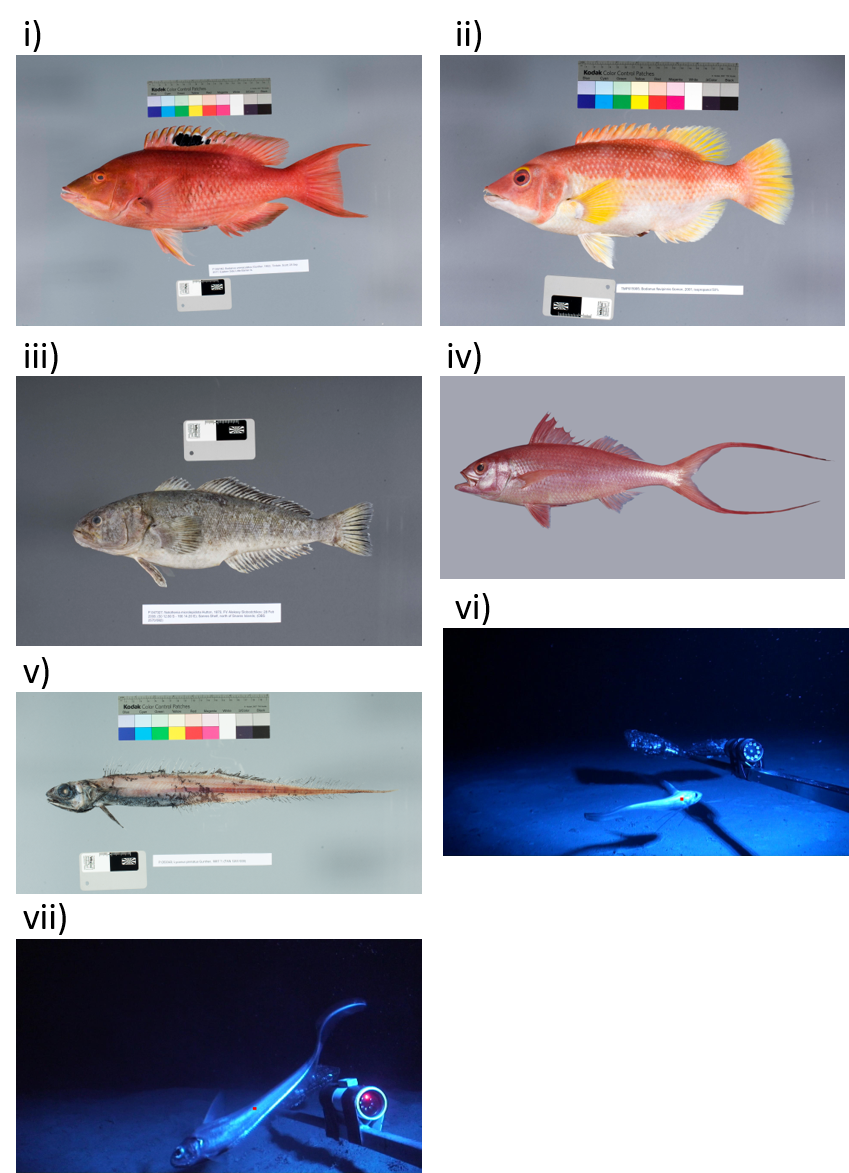 Fig. S1. Photographic images of the species closest to the centroid (in 8-dimensional functional trait-space (i.e., the “typical” species morphology) for each functional bioregion (from Figs. 5 and 6). i) Bodianus unimaculatus, Labridae, ii) Bodianus flavipinnis, Labridae, iii) Notothenia microlepidota, Nototheniidae, iv) Etelis coruscans, Lutjanidae, v) Lyconnus pinnatus, Merluccidae, vi) Coryphaenoides subserrulatus, Macrouridae, vii) Lepidorhynchus denticulatus, Macrouridae.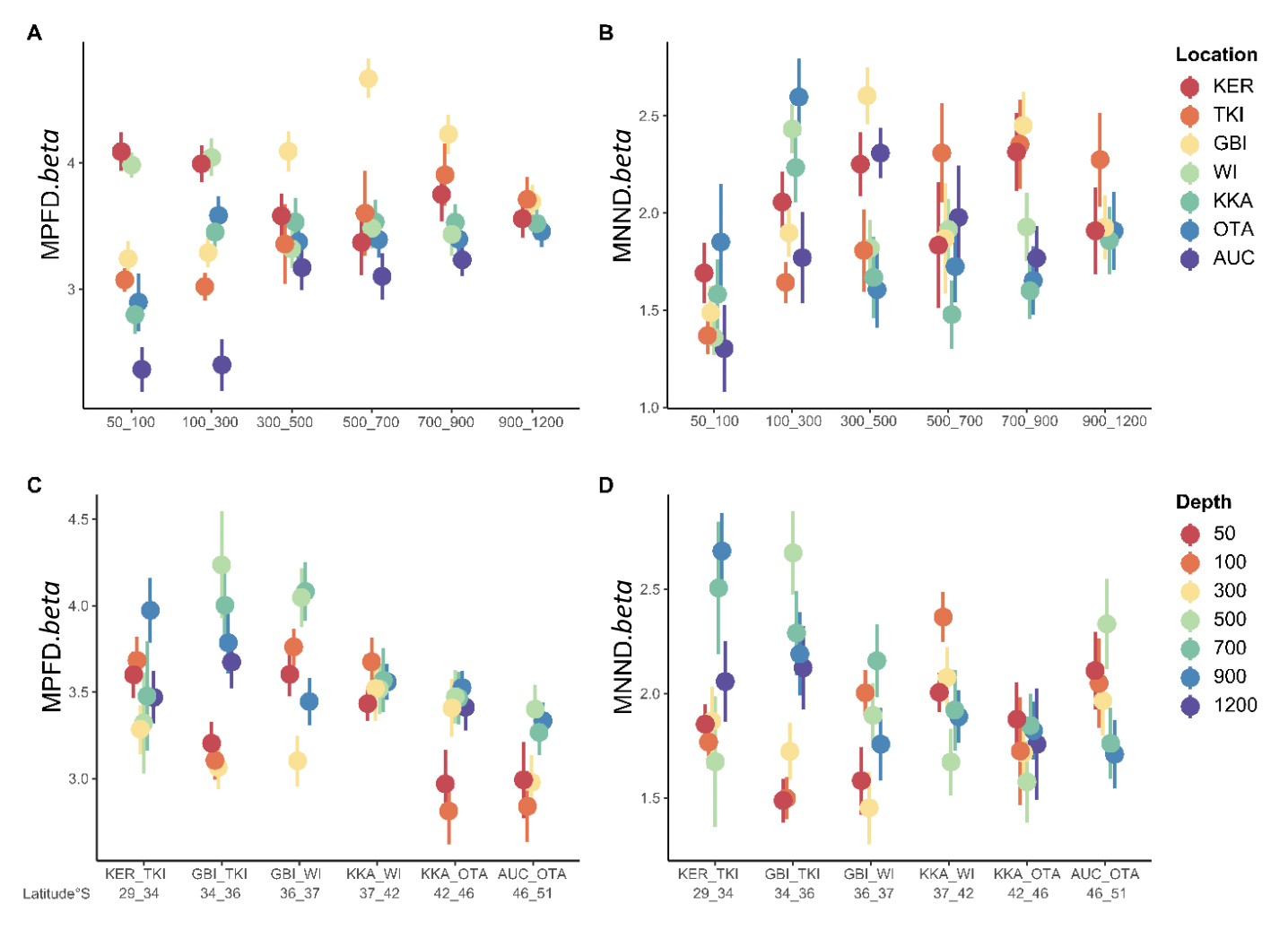 Fig. S5. Functional turnover (measured by MPFD.beta or MNND.beta) between adjacent depth cells at each latitude (A, B; with coloured symbols denoting locations from KER in the north to AUC in the south), and between adjacent latitudinal cells within each depth stratum (C, D; with coloured symbols denoting depth strata from 50 m to 1200 m). The error bars give the standard deviation in MPFD.beta or MNND.beta values calculated across the 100 data tables drawn randomly from the complete dataset.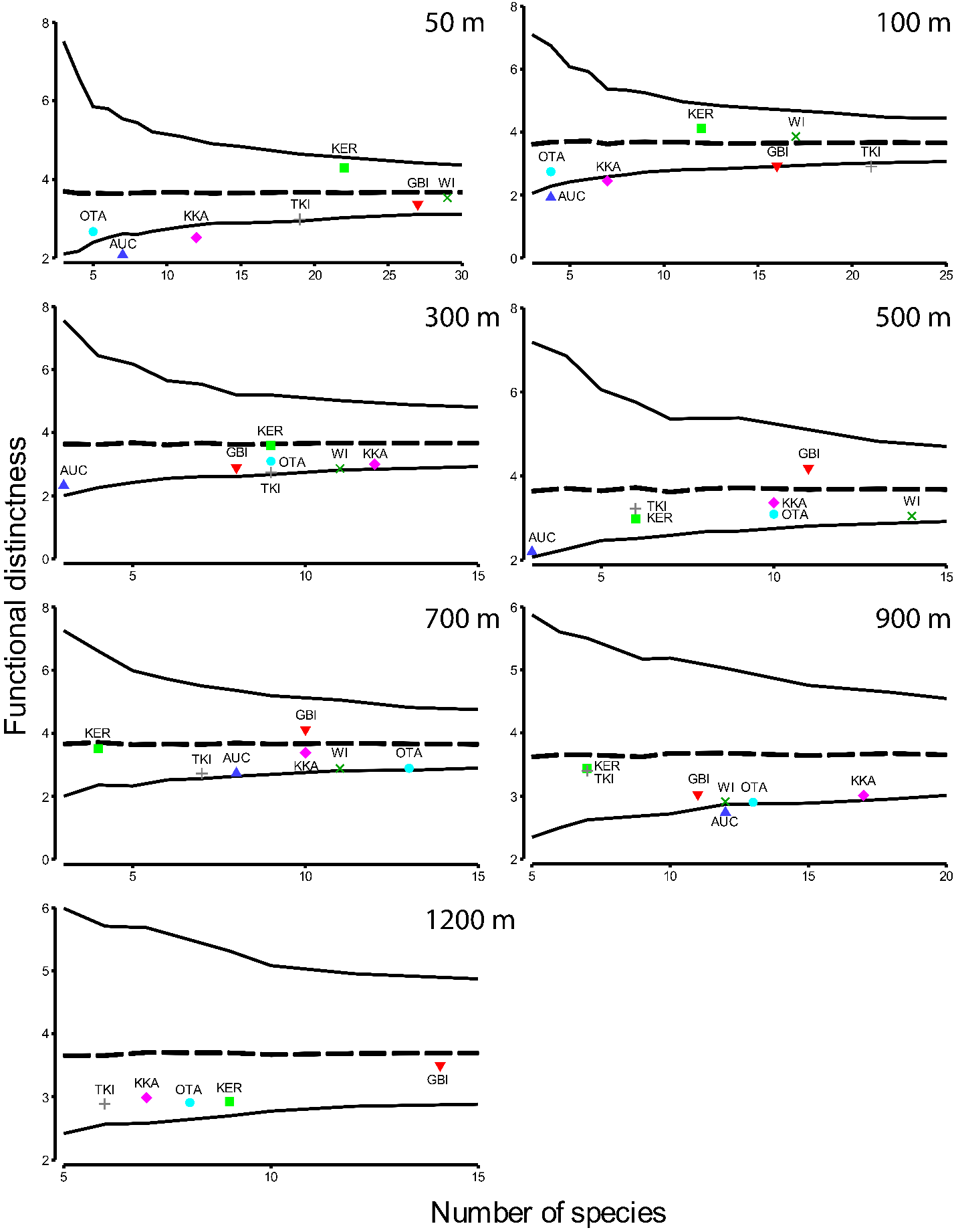 Fig. S2. Funnel plots showing mean (dotted line) and 95% confidence bounds (solid lines) for the expected functional distinctness, given the number of species observed in each cell using random draws from the full list of species seen within each depth stratum. Coloured symbols show the observed functional distinctness values for each depth-by-latitude cell.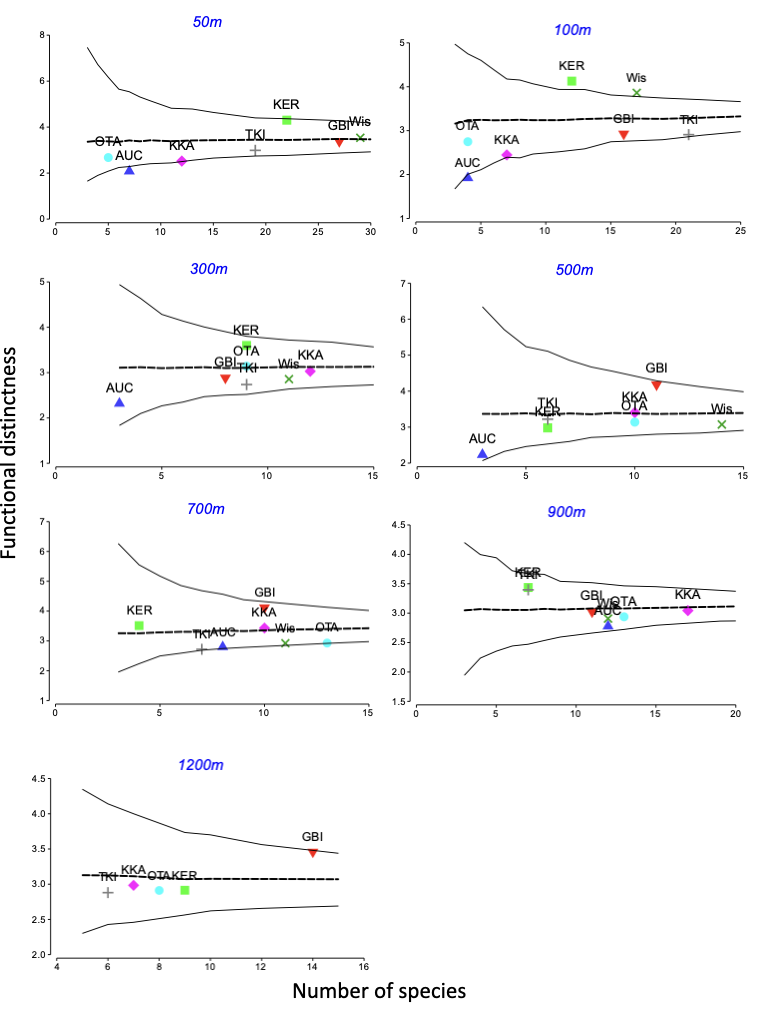 Fig. S3. Funnel plots showing mean (dotted line) and 95% confidence bounds (solid lines) for the expected functional distinctness observed in each cell using random draws from the full list of species seen within each depth stratum, given the frequency of the species within each depth stratum. Coloured symbols show the observed functional distinctness values for each depth-by-latitude cell. 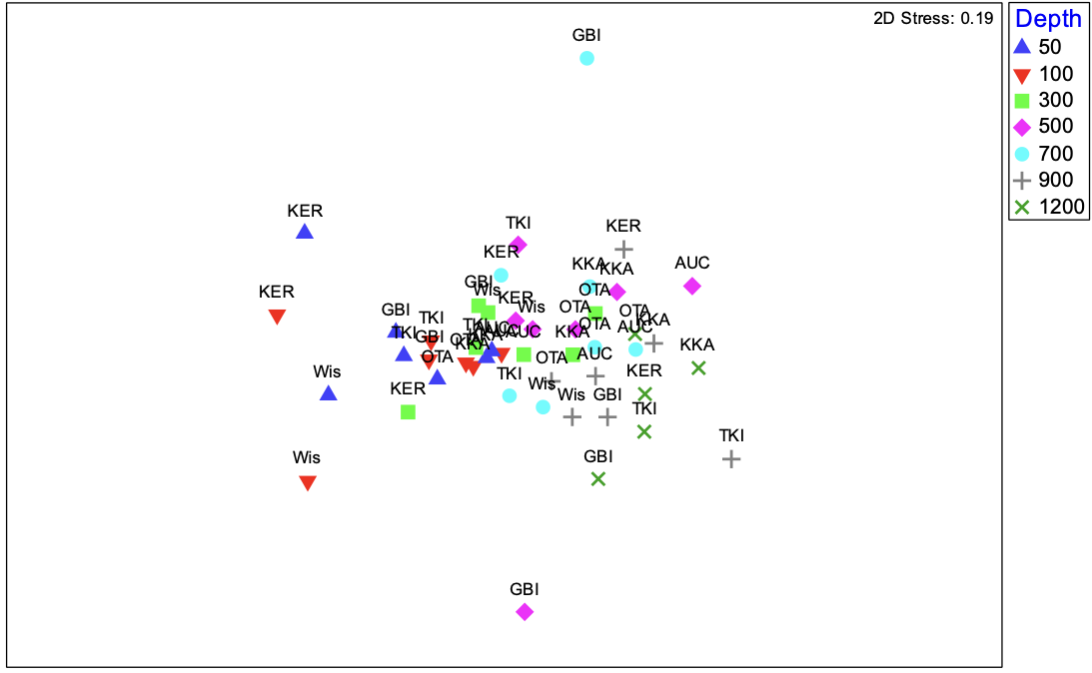 Fig. S4. Non-metric multi-dimensional scaling (nMDS) ordination on the basis of mean pairwise functional distances (MPFD.beta) among depth-by-location cells for p = 8 normalised functional traits, with symbols corresponding to the 7 depth strata.AbbreviationDescriptionCFdCaudal fin depth; the maximum dorso-ventral caudal distance.CPdCaudal peduncle depth; the minimum dorso-ventral caudal distance.EdMaximum eye diameterEhEye height; length between the centre of the eye and the ventral surface of the head.HdHead depth; along the vertical axis of the centre of the eye.HlHead length; length between the most anterior point of the upper jaw (snout) to the posterior edge of the operculum.LjLower jaw length; measured from the anterior tip of the lower jaw to the corner of the mouth along the dentary section of the mandible.mBdMaximum body depthMlMouth length. Ml is derived from a sequence of three measured 3D points within a single frame, and are obtained internally within EventMeasure software (www.seagis.com.au), using the “Head Morphometrics” feature of EventMeasure version 4.4.MoMouth open; distance from the top of the mouth to the bottom of the head along the head depth axis.PFbBody depth at the insertion of the pectoral fin along the dorso-ventral axis.PFiPectoral fin insertion; distance between the insertion of the pectoral fin to the bottom of the body.PFlPectoral fin length; length between the insertion of the pectoral fin and the posterior end of fin along the medial axis of the body.TLTotal body lengthUjUpper jaw length; measured as the distance from the tip of the jaw (premaxilla), to the posterior end of the maxilla.OrderFAMILYGenus SpeciesReg. noNotacanthiformesHALOSAURIDAEHalosaurus pectoralisMA4287Halosaurus pectoralisP.047357Halosaurus pectoralisP.047099NOTACANTHIDAENotacanthus sexspinisP.042185Notacanthus sexspinisP.046667AnguilliformesCONGRIDAEGorgasia japonicaP.035166Bassanago bulbicepsP.044020Bassanago bulbicepsP.044371Conger verreauxiAK135203Conger verreauxiMA045555Conger verreauxiP.045555MURAENIDAEGymnothorax berndtiP.034433Gymnothorax nubilusAK655313Gymnothorax nubilusP.037121Gymnothorax nubilusP.052124Gymnothorax nubilusP.044274Gymnothorax porphyreusAK655399Gymnothorax porphyreusP.044115Gymnothorax porphyreusP.044077Gymnothorax porphyreusP.044079Gymnothorax prasinusP.044073Gymnothorax prasinusP.044242Gymnothorax prionodonP.004867OPHICHTHIDAEOphisurus serpensAK118Ophisurus serpensMA046347Scolecenchelys castleiP.044497Scolecenchelys castleiP.044495SYNAPHOBRANCHIDAEDiastobranchus capensisP.044025Diastobranchus capensisP.044259Simenchelys parasiticaP.044094Simenchelys parasiticaMA180057Synaphobranchus affinisP.044083Synaphobranchus affinisP.044016ArgentiniformesALEPOCEPHALIDAEAlepocephalus australisP.046858Alepocephalus australisP.047640StomiiformesCHAULIODONTIDAEChauliodus sloaniP.042448Chauliodus sloaniP.023804AulopiformesIPNOPIDAEBathypterois longifilisP.042010Bathypterois longifilisP.054527NOTOSUDIDAEScopelosaurus hamiltoniP.046766Scopelosaurus hamiltoniP.051901PARAULOPIDAEParaulopus nigripinnisP.042473Paraulopus nigripinnisP.047687Paraulopus okamuraiP.054938Paraulopus okamuraiP.051928PolymixiiformesPOLYMIXIIDAEPolymixia cf. busakhiniP.056079Polymixia cf. busakhiniP.056136OphidiiformesOPHIDIIDAEBrotulotaenia nigraP.045943Brotulotaenia nigraP.046587Genypterus blacodesP.044057Genypterus blacodesP.044035GadiformesBATHYGADIDAEBathygadus cottoidesP.054706Bathygadus cottoidesP.044249Gadomus aoteanusP.023310Gadomus aoteanusP.047085MACROURIDAECoelorinchus acanthigerP.038935Coelorinchus acanthigerP.046391Coelorinchus aspercephalusP.005256Coelorinchus aspercephalusP.006670Coelorinchus biclinozonalisP.034780Coelorinchus biclinozonalisP.012997Coelorinchus bollonsiP.023348Coelorinchus bollonsiP.046061Coelorinchus fasciatusP.023370Coelorinchus fasciatusP.023372Coelorinchus innotabilisP.023565Coelorinchus innotabilisP.008124Coelorinchus kermadecusP.038988Coelorinchus kermadecusP.034014Coelorinchus mycterismusP.039350Coelorinchus mycterismusP.047507Coelorinchus mystaxP.039439Coelorinchus mystaxP.056089Coelorinchus oliverianusP.023538Coelorinchus oliverianusP.023539Coryphaenoides murrayiP.046951Coryphaenoides murrayiP.046941Coryphaenoides rudisP.039706Coryphaenoides rudisP.042706Coryphaenoides serrulatusP.037130Coryphaenoides serrulatusP.034596Coryphaenoides subserrulatusP.021692Coryphaenoides subserrulatusP.011309Lepidorhynchus denticulatusP.025859Lepidorhynchus denticulatusP.003549Lucigadus nigromaculatusP.039606Lucigadus nigromaculatusP.044565Macrourus carinatusP.026961Macrourus carinatusP.047145Malacocephalus laevisP.034757Malacocephalus laevisP.039297Nezumia nspP.034712Nezumia nspP.058241TRACHYRINCIDAETrachyrincus aphyodesP.049413Trachyrincus aphyodesP.014862Trachyrincus longirostrisP.030155Trachyrincus longirostrisP.047595MERLUCCIIDAELyconus pinnatusP.053343Lyconus pinnatusP.045512Macruronus novaezelandiaeP.052479Macruronus novaezelandiaeP.054712MORIDAEAntimora  rostrataP.047831Antimora rostrataP.047832Laemonema robustumP.044032Laemonema robustumP.047299Lepidion microcephalusP.047098Lepidion microcephalusP.046760Lepidion schmidtiP.042216Lepidion schmidtiP.058051Mora moroP.042435Mora moroP.052244Notophycis marginataP.023561Notophycis marginataP.047618Pseudophycis bachusP.049678Pseudophycis bachusP.047709Pseudophycis barbataP.052745Pseudophycis barbataP.052585Tripterophycis gilchristiP.044506Tripterophycis gilchristiP.046600MURAENOLEPIDIDAEMuraenolepis orangiensisP.032946Muraenolepis orangiensisP.045213BeryciformesBERYCIDAEBeryx decadactylusP.033364Beryx decadactylusP.044340Beryx splendensP.054054Beryx splendensP.031766Centroberyx affinisP.050476Centroberyx affinisP.057370TRACHICHTHYIDAEHoplostethus atlanticusP.041334Hoplostethus atlanticusP.030202Hoplostethus mediterraneusP.046055Hoplostethus mediterraneusP.044529ZeiformesCYTTIDAECyttus novaezealandiaeP.052391Cyttus novaezealandiaeP.034978MACRORAMPHOSIDAECentriscops humerosusP.039438Centriscops humerosusP.051937OREOSOMATIDAEAllocyttus nigerP.053972Allocyttus nigerP.047035Oreosoma atlanticumP.032973Oreosoma atlanticumP.021264ZEIDAEZeus faberP.044254Zeus faberP.058529ZENIONTIDAECapromimus abbreviatusP.042055Capromimus abbreviatusP.032657Zenion spP.052317Zenion spP.046323Zenion spP.045238ScorpaeniformesPSYCHROLUTIDAEPsychrolutes microporosP.037011Psychrolutes microporosP.044612SCORPAENIDAEScorpaena cardinalisP.037092Scorpaena cardinalisP.050229Scorpaena papillosaP.048324Scorpaena papillosaP.044467SEBASTIDAEHelicolenus barathriP.047352Helicolenus barathriP.046482Helicolenus percoidesP.047376Helicolenus percoidesP.047388TRIGLIDAEChelidonichthys kumuP.046491Chelidonichthys kumuP.002812Pterygotrigla andertoniP.046349Pterygotrigla andertoniP.057368PerciformesARRIPIDAEArripis xylabionP.051988Arripis xylabionP.052233CALLANTHIIDAECallanthias australisP.039226Callanthias australisP.046485CARANGIDAEPseudocaranx georgianusP.045523Pseudocaranx georgianusMA053942Seriola lalandiP.044121Seriola lalandiP.051966Seriola rivolianaP.045522Seriola rivolianaP.038264CENTROLOPHIDAEHyperoglyphe antarcticaP.054908Hyperoglyphe antarcticaP.037102Seriolella bramaP.003996Seriolella bramaP.045161CEPOLIDAECepola haastiiP.053890Cepola haastiiP.042235CHAETODONTIDAEAmphichaetodon howensisP.050218Amphichaetodon howensisP.050513CHEILODACTYLIDAECheilodactylus francisiP.041671Cheilodactylus francisiP.017846Cheilodactylus spectabilisP.048640Cheilodactylus spectabilisP.057354Nemadactylus douglasiiP.046502Nemadactylus douglasiiP.044275Nemadactylus macropterusP.037127Nemadactylus macropterusP.044276Nemadactylus nspP.046489Nemadactylus nspP.046488ECHENEIDAEEcheneis naucratesP.037943Echeneis naucratesP.056993GEMPYLIDAERexea solandriP.039338Rexea solandriP.037665Ruvettus pretiosusP.024449Ruvettus pretiosusP.005343Thyrsites atunP.046811Thyrsites atunP.048504GIRELLIDAEGirella cyaneaP.050060Girella cyaneaP.056095LABRIDAEBodianus flavipinnisP.054009Bodianus flavipinnisP.042465Bodianus unimaculatusP.052742Bodianus unimaculatusMA31305Coris pictaP.004809Coris pictaMA6377Coris sandeyeriP.049928Coris sandeyeriMA655759Notolabrus cinctusP.047827Notolabrus cinctusMA7307Notolabrus fucicolaP.053862Notolabrus fucicolaMA7313Notolabrus inscriptusP.050183Notolabrus inscriptusMA1168Pseudolabrus luculentusP.049891Pseudolabrus luculentusMA211270Pseudolabrus milesP.046497Pseudolabrus milesMA4372Suezichthys arquatusP.050188Suezichthys arquatusMA655308Suezichthys aylingiP.053897Suezichthys aylingiMA655905LATRIDAELatridopsis ciliarisP.032933Latridopsis ciliarisP.032866Latridopsis forsteriP.032932Latridopsis forsteriP.032809Latris lineataP.053323Latris lineataP.053303LUTJANIDAEEtelis coruscansP.034455Etelis coruscansP.058272MULLIDAEParupeneus spilurusP.050266Parupeneus spilurusP.041289Upeneichthys porosusP.057407Upeneichthys porosusP.057384NOTOTHENIIDAENotothenia angustataP.053299Notothenia angustataP.053301Notothenia microlepidotaP.047327Notothenia microlepidotaP.053738PINGUIPEDIDAEParapercis binivirgataP.045603Parapercis binivirgataP.045606Parapercis coliasP.046566Parapercis coliasP.055213Parapercis gilliesiiP.052402Parapercis gilliesiiP.045156POLYPRIONIDAEPolyprion americanusP.056097Polyprion americanusP.039477Polyprion oxygeneiosP.053547Polyprion oxygeneiosP.050479POMACENTRIDAEChromis abyssicolaP.046274Chromis abyssicolaMA180391Chromis dispilaP.050125Chromis dispilaMA655437GRAMMISTIDAEAulacocephalus temminckiiP.050123Aulacocephalus temminckiiP.049837SERRANIDAECaesioperca lepidopteraP.048552Caesioperca lepidopteraMA7300Caprodon longimanusP.052743Caprodon longimanusMA774Epinephelus daemeliiP.046364Epinephelus daemeliiMA1389Hypoplectrodes spBP.052735Hypoplectrodes spBMA655928Lepidoperca inornataP.052506Lepidoperca inornataP.047740Lepidoperca inornataP.049653Plectranthias bilaticlaviaP.038143Plectranthias bilaticlaviaP.020264Plectranthias maculicaudaP.053099Plectranthias maculicaudaMA2495SPARIDAEChrysophrys auratusP.048499Chrysophrys auratusP.053537TRICHIURIDAELepidopus caudatusP.039460Lepidopus caudatusP.060720TRIPTERYGIIDAEForsterygion flavonigrumP.053907Forsterygion flavonigrumP.053709Forsterygion maryannaeP.028344Forsterygion maryannaeP.055230Matanui profundumP.052462Matanui profundumP.052463ZOARCIDAEMelanostigma gelatinosumP.046973Melanostigma gelatinosumP.046779DIODONTIDAEAllomycterus pilatusP.039274Allomycterus pilatusP.035109MONACANTHIDAEMeuschenia scaberP.054644Meuschenia scaberP.046547Thamnaconus analisP.050301Thamnaconus analisP.049895TETRAODONTIDAECanthigaster callisternaP.040694Canthigaster callisternaP.036663Lagocephalus cheesemaniiP.057045Lagocephalus cheesemaniiP.026922Torquigener altipinnisP.052229Torquigener altipinnisP.052245Functional TraitCalculationEcological relevanceUniversal traitTotal body lengthTL Proxy for overall body size; indicative of trophic level or relative food-web positionFood acquisitionEye size†Ed / HdPrey detectionFood acquisitionOral gape position†Mo / HdFeeding method in the water columnFood acquisitionJaw length‡ (Uj + Lj) / HlProxy for size of oral gape; indicative of the size of potential preyLocomotionElongationTL / mBd Indicative of overall body shape; greater elongation indicates steady swimming ability (Claverie & Wainwright 2014)LocomotionEye position†Eh / HdIndicative of vertical position in the water columnLocomotionCaudal peduncle throttling†CFd / CPdIndicative of the efficiency of caudal propulsion; reduction of dragLocomotionPectoral fin position†PFi / PFbIndicative of manoeuvrability using pectoral fins